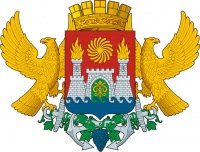 АДМИНИСТРАЦИЯ ГОРОДСКОГО ОКРУГА С ВНУТРИОРДСКИМ ДЕЛЕНИЕМ«ГОРОД МАХЧКАЛА» МУНИЦИПАЛЬНОЕ БЮДЖЕТНОЕ ОБЩЕОБРАЗОВАТЕЛЬНОЕ УЧРЕЖДЕНИЕ«НАЧАЛЬНАЯ ШКОЛА – ДЕТСКИЙ САД №66»________________________________________________________________________________                                        Отчет                                  о Всероссийских уроках качестваВ соответствии с Распоряжением Минобрнауки РД № 3l-p от 19 октября 2022 года в МБОУ «Начальная школа – детский сад №66» 8 ноября 2022 года провели Всероссийские уроки качества для обучающихся 1-4 классов. Целью уроков качества является повышение интереса у детей и подростков к улучшению качества жизни, формирования у школьников активной жизненной позиции по отношению к собственному здоровью и  качеству употребляемых продуктов. Ребята активно участвовали в дискуссии и продемонстрировали свою социальную позицию по отношению к потребляемым товарам. 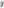  Ул. М. Гаджиева, 198 «а», г. Махачкала, республика Дагестан, 367032тел. (8722) 694809, е-mail: progimnaziya66@mail.ru